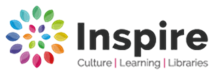 Mobile Library visits for 2024 Any enquires please contact: Ask Inspire 01623 677 200 or Email: worksop.library@inspireculture.org.ukWebsite inspireculture.org.ukDay: MondayDay: MondayMobile: NorthMobile: NorthRoute:10 Kneesall – Eakring – Kersall-Norwell -Ossington -Moorhouse - LaxtonRoute:10 Kneesall – Eakring – Kersall-Norwell -Ossington -Moorhouse - LaxtonRoute:10 Kneesall – Eakring – Kersall-Norwell -Ossington -Moorhouse - LaxtonJan 8th  Feb 5th  Feb 5th  Mar 4th  Mar 4th  Bank HolidayApr 29th Bank Holiday Jun 24th    Jun 24th    Jul 22nd Jul 22nd Aug 19th  Sep 16th  Oct 14th   Nov 11th Nov 11th Dec 9th Dec 9th Jan 6th  2025Stop No.LocationStop Name Arrive Depart1KneesallOssington Road/School Lane10.0010.152KneesallSchool10.2010.503EakringSavile Arms11.0011.154EakringTriumph Road11.2011.455Kersall11.5512.106Norwell13.1013.307NorwellOld Chapel-Main Street13.3513.508OssingtonSpeaker’s Cottages14.0014.109MoorhouseThoroton-Weston Road14.1514.2510LaxtonFarms Cottage-Main Street14.3014.4011LaxtonDovecote14.4014.5012Laxton14.5515.10